ИНСТИТУТ «ТАВРИЧЕСКАЯ АКАДЕМИЯ» (СП)
КРЫМСКОГО ФЕДЕРАЛЬНОГО УНИВЕРСИТЕТА 
имени В.И.ВЕРНАДСКОГОФилософский факультетКафедра философии  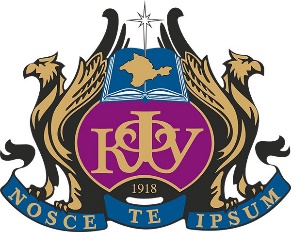 V-ая научная конференция «ПРАКТИЧЕСКАЯ ФИЛОСОФИЯ: СОСТОЯНИЕ И ПЕРСПЕКТИВЫ»19-20 мая 2022 г.г. ЯлтаНаучная конференцияПРАКТИЧЕСКАЯ ФИЛОСОФИЯ: СОСТОЯНИЕ И ПЕРСПЕКТИВЫОРГАНИЗАЦИОННЫЙ КОМИТЕТГабриелян Олег Аршавирович профессор, доктор философских наук, декан философского факультета Института «Таврическая академия» Крымского федерального университета им. В. И. Вернадского, заведующий кафедрой философии Гарбузов Дмитрий Викторович профессор, д. филос. н., профессор кафедры философии Института «Таврической академия» Крымского федерального университета им. В. И. Вернадского Сафонова Наталия Вячеславовна доцент, кандидат философских наук, доцент кафедры философии Института «Таврической академия» КФУ им. В. И. Вернадского Программа19 мая 2022 г. Дом-музей А. П. Чехова в Ялте: г. Ялта, ул. Кирова, 11210:30 –11:00 Регистрация участников конференции11:00 – 13:30 Пленарное заседание. Научные чтения13:30 – 14:00 Перерыв. Кофе-пауза14:00 – 16.00 Научные чтения16.00 Экскурсия. Дом-музей А. П. Чехова в Ялте20 мая 2022г. Дом-музей А. П. Чехова в Ялте: г. Ялта, ул. Кирова, 11210:30 –11:00 Регистрация участников конференции11:00 – 13:30 Научные чтения13:30 – 14:00 Перерыв. Кофе-пауза14:00 – 16.00 Научные чтенияСтендовые докладыНаучная конференцияПРАКТИЧЕСКАЯ ФИЛОСОФИЯ: СОСТОЯНИЕ И ПЕРСПЕКТИВЫ19 мая 2022 г.Пленарное заседаниеМодераторГабриелян Олег Аршавировичпрофессор, доктор философских наукНаучная конференцияПРАКТИЧЕСКАЯ ФИЛОСОФИЯ: СОСТОЯНИЕ И ПЕРСПЕКТИВЫ20 мая 2022 г.научные чтенияСтендовые доклады11:00 – 12:00 Пленарное заседаниеГабриелян Олег Аршавировичпрофессор, д. филос. н., декан философского факультета Института «Таврической академии» (СП) ФГАОУ ВО «КФУ им. В. И. Вернадского» (г. Симферополь, РК, РФ)Этика как «третья сигнальная система»Гарбузов Дмитрий Викторович, профессор, д. филос. н., профессор кафедры философии Института «Таврическая академия» Крымского федерального университета им. В. И. Вернадского, РФФилософия как мыслительная стратегия моделирования реальностиРамазанов Сергей Павлович, д-р истор. наук, профессор, ведущий научный сотрудник отдела научной и международной деятельности, Волжский филиал ФГАОУ ВО «Волгоградский государственный университет», г. Волжский, РФПостмодернизм и современная РоссияМинченко Татьяна Петровна,Доктор философских наук, профессор Института «Таврическая Академия» КФУ им. В.И. Вернадского,  РоссияТираски Фотейни (Tyraski Foteini)Директор Издательство Наксиос, Афины (Naxios Publishing Нouse, Athens) Афины, Греция Некоторые вопросы практической философии в реализации курса «Теоретическая и практическая философия»Шичанина Юлия Владимировна,Д.ф.н., доцент  кафедры философии философского факультета Института «Таврическая академия» КФУ им. В. И. Вернадского, РФФилософские практики развития технологий мышления: Soft skills, теория множественного интеллекта13:30 – 14:00 Перерыв14.00 – 16.00 Научные чтенияМодераторМинченко Татьяна Петровна,профессор, д. филос. н.Шевченко Олег Константинович,Д ф.н., доцент КФУ им. В.И. ВернадскогоВино и Философия: что может сказать философ о вине в двадцать первом векеМасаев Михаил Владимирович,Д. ф. наук, профессор кафедры культурологии и социокультурного проектирования ИММиД КФУ им. В. И. ВернадскогоМифы и мифотворчество: аналитические размышления в контексте осмысления феномена практической философии и культурыДжубатчанова Инкар,аспирант Казанского (Приволжского) Федерального Университета, г. КазаньЭтический аспект технонаукиЖупник Олеся Николаевна, к. филос.н., ассистент кафедры философии, института ТА (СП) ФГАОУ ВО «КФУ имени В. И. Вернадского»Особенности отношения студенческой молодежи к семье и бракуМатковский Владислав Андреевич,аспирант Физико-технического института (СП), КФУ имени В. И. Вернадского, г. СимферопольИнтеллектуальный агент и человек: как их различить на данном этапе?Максюта Сергей Александр-ч,Аспирант Физико-технического института КФУ им. В. И. Вернадского, г. СимферопольФилософские аспекты моделирования с позиций новейших технологийСтадничук Ольга Вячеславна,аспирант кафедры землеустройства и кадастра «Академии строительства и архитектуры», КФУ им. В. И. Вернадского, г.  СимферопольНоосфера: идеи академика В. И. Вернадского в современных реалиях сельского хозяйстваДаниленко Александра Николаевна,Студент 4 курса Гуманитарно-педагогической академии (филиал) «Крымский федеральный университет имени В.И. Вернадского» г. ЯлтаКиберпространство: новое пространство реальности или новая реальность?11:00 – 13:30 Научные чтенияМодераторГарбузов Дмитрий Викторовичпрофессор, доктор философских наукСафонова Наталия Вячеславовна, доцент, к. филос.н., доцент кафедры философии Института «Таврическая Академия» ФГАОУ ВО КФУ им. В.И. Вернадского,  г. СимферопольДетерминизм в современной наукеКреминский Александр Иванович, доцент, к. филос.н., доцент кафедры философии Института «Таврическая Академия» (СП) ФГАОУ ВО «КФУ имени В. И. Вернадского», г. СимферопольИнтервальная дискурсивность в контексте современного методологического сознанияПереход Станислав Олегович,к. философ. наук главный библиотекарь НБ КФУ им. В.И. Вернадского,  г. СимферопольПрактическая философия в контексте русской философииКудряшов Сергей Витальевич,кандидат культурологии, доцент кафедры управления социальной сферой Санкт-Петербургский государственный институт психологии и социальной работы, г. Санкт-ПетербургРелигиозная проблематика современности: философский аспектБорбот Ирина Николаевна,Аспирант института «Академии строительства и архитектуры», КФУ имени В. И. Вернадского, г. СимферопольЗахаров Роман ЮрьевичЗав. каф. Природообустройства и водопользования «Академии строительства и архитектуры», КФУ имени В. И. Вернадского, г. СимферопольЭкологический императив как необходимое условие создания систем управления водными ресурсамиМоисеенко Владислав Александрович,аспирант кафедры управления персоналом КФУ имени В. И. Вернадского, г. СимферопольНаучная трансформация идей В. И. Вернадского о ноосфере13:30 – 14:00 Перерыв14.00 – 16.00 Научные чтенияМодераторСафонова Наталия Вячеславовна доцент, кандидат философских наукПугачёва Виктория Олеговна,аспирант Института медиакоммуникаций, медиатехнологий и дизайна КФУ им. В.И. Вернадского, г. СимферопольКультурное наследие как инструмент сохранения идентичности во времена остросоциальных конфликтовБурдина Александра Сергеевна,аспирант Института медиакоммуникаций, медиатехнологий и дизайна КФУ им. В.И. Вернадского, г. СимферопольХристианские мотивы в творчестве А.А. АхматовойЦапик Дмитрий Константинович,Аспирант Физико-технического института КФУ им. В. И. Вернадского, г. СимферопольИстория и перспективы взаимодействия человека и машин в автоматизированных системах проектирования электроникиЗахарчук Павел Сергеевич,аспирант Крымского федерального университета имени В. И. Вернадского, г. СимферопольРешение практических задач (плодородия почвы) и философские концепции: есть ли взаимосвязь?Кузнецова Елизавета Евгеньевна,аспирант кафедры управления персоналом КФУ имени В. И. Вернадского, г. СимферопольГуманитарный аспект проблем цифровой трансформации малых предприятий агропромышленного комплексаМалько Андрей Васильевич,аспирант кафедры Финансов и кредита КФУ имени В. И. Вернадского, г. СимферопольФилософское понимание кредита и займаПономарева Галина Михайловна,Доктор философских наук, профессор, профессор Московского государственного университета имени М.В. Ломоносова, философский факультет, г. МоскваПрактопия трансгуманизма: социально-антропологический аспектЛазарев Феликс Васильевичпрофессор, д. филос. н., профессор кафедры философии Института «Таврической академии» (СП) ФГАОУ ВО «КФУ имени В. И. Вернадского» (Симферополь, Республика Крым, РФ)Нравственность и практика в глобальном миреИльянович Екатерина Борисовна,доцент, к. филос.н., доцент кафедры философии Института «Таврическая Академия» (СП) ФГАОУ ВО «КФУ имени В. И. Вернадского», г. Симферополь, РФ  Цифровая антропология: новые возможности исследований человекаРазбеглова Татьяна Павловнадоцент, к. филос.н., доцент кафедры философии и социальных наук Гуманитарно-педагогической академии (СП) ФГАОУ ВО «КФУ имени В. И. Вернадского», г. ЯлтаКантовский проект «вечного мира» как социальная  утопияМаленко Сергей Анатольевич, д. филос. н., профессор, заведующий кафедрой философии, культурологии и социологии Новгородского государственного университета им. Ярослава Мудрого, г. Великий НовгородДуша и кровь нераздвоимы»: кровавые реки в мифологии ГолливудаНекита Андрей Гргорьевич, д.ф.н., профессор кафедры философии, культурологии и социологии Новгородского государственного университета им. Ярослава Мудрого, г. Великий НовгородЯ узнавал Вас под любой маской: кошмарные гримасы голливудского​ постмодернистского карнавалаВоеводин Алексей Петрович, доктор философских наук, профессор, зав. кафедрой культурологии, Луганская государственная академия культуры и искусств имени М. Матусовского, Луганск«Практическое» как предмет философского анализа Шилина Анжела Григорьевна,Доктор филологических наук, профессор кафедры рекламы, связей с общественностью и издательского дела Института медиакоммуникаций, медиатехнологий и дизайна КФУ им. В.И. Вернадского, г. Симферополь«Go Forth, Feminist Warriors?»: феминизм в массмедийных координатах пандемии COVID-19Пономарёв Сергей Борисович,доктор медицинских наук, профессор, главный научный сотрудник  Федерального казенного учреждения «Научно-исследовательский институт Федеральной службы исполнения наказаний», г. МоскваРоссийский тюремный социум с точки зрения социальной антропологииКанышева Ольга Альбертовна, доцент кафедры философии Ленинградский университет им. А.С. Пушкина, г. ПушкинИнтеллигенция и нравственные проблемы обществаЧерных Сергей Иванович,Доктор философских наук, доцент,  заведующий кафедрой истории и философии ФГБОУ высшего образования Новосибирский государственный аграрный университет, г. НовосибирскТехнологии «nudge» в образованииДевятова Светлана Владимировна,Доктор философских наук, профессор, профессор кафедры философии естественных факультетов философского факультета МГУ имени М. В. Ломоносова, г. МоскваХристианство в контексте вызовов современной цивилизацииГридчин Антон Владимирович,факультет философии и социальных наук, кафедра философии и методологии науки Белорусского государственного университета, г. Минск Беларусь, Соработничество как модель церковно-государственных отношений: онтологические преимущества и механизмы реализацииВасильев Яков Юрьевич,Старш. преподаватель Ухтинского государственного университета кафедра Документоведения истории и философии, г. Ухта, Россия Прогностический парадокс Эдипа и институциональный контрольДоронина Светлана Геннадиевна, Младший научн. сотрудник Института философии Национальной академии наук Беларуси, БеларусьФилософия для детей: ребенок как субъект образовательных практик Борисов Сергей ВалентиновичДоктор философских наук, профессор, заведующий кафедрой философии и культурологии Южно-Уральский государственный гуманитарно-педагогический университет, г. ЧелябинскЭссе о старой и новой идеологииМатвеев Вячеслав Викторович,Кандидат социологических наук, доцент Новгородского государственного университета имени Ярослава Мудрого, г. Великий НовгородАнализ взаимосвязи образования и социального неравенства: от античности до ХIХ векаСоловьева Людмила Николаевна,кандидат философских наук, доцент, заведующая кафедрой управления проектами ФГБОУВО «Московский авиационный институт (национальный исследовательский университет)» г. МоскваЧеловек и искусственный интеллект: грани новой онтологииВорожихин Владимир Вальтерович,канд. экон. наук, в.н.с. НИИ развития образования РЭУ им. Г. В. Плеханова, в.н.с. ИПРАН РАН, г. МоскваО развитии науки и экономики РоссииЗакирова Гульнара Фазыловна,Старший преподаватель Казанский государственный энергетический университет, КГЭУПроблематика любви в философии Нового времениАминова Альмира Рафаиловна,Кандидат философских наук, педагог ДО Центр науки, инноваций и творчества «Росток», ЦНИТ «Росток»Аспекты развития мышления для проектной и повседневной деятельностиРецова Карина Мишаевна,аспирант Института философии и социально-политических наук   Южный Федеральный Университет, г. Ростов-на-Дону,Трансгуманизм: закат эры гуманизмаКожевникова Алёна Александровна,Студент-магистр, Северо-Кавказский федеральный университет, гуманитарный институт, кафедра философии,г. СтавропольОсобенности коммуникации в экзистенциальной философииАтик Аниса АхмедовнаКандидат философских наук, доцент, доцент кафедры истории и философии Гуманитарно-педагогической академии (СП) ФГАОУ ВО «КФУ имени В. И. Вернадского», г. Ялта Информационная этика в контексте современного информационного пространстваПанца Роман Андреевич,Аспирант ФГБОУ ВО «Тверской государственный университет», г. ТверьФранкфуртская школа социальных исследованийМихайлина Анастасия Александровна,Аспирант философского ф-та, Крымский федеральный университет имени В.И. Вернадского, г. СимферопольЦифровизация в контексте практической философииЕршова Юлия Александровна, аспирант кафедры культурологии и социокультурного проектирования ИММиД КФУ им. В. И. Вернадского; Масаев Михаил Владимирович, д. филос. н., проф. Каф. культурологии и социокультурного проектирования ИММиД КФУ им. В. И. Вернадского Практическая реализация культурных потребностей современной молодёжи на примере досугаКохан Владимир Анатольевич,соискатель кафедры культурологии и социокультурного проектирования ИММиД КФУ им. В. И. Вернадского. Масаев Михаил Владимирович, д. филос. н., проф. Каф. культурологии и социокультурного проектирования ИММиД КФУ им. В. И. Вернадского г. СимферопольФилософия войны и мира: культурологическое измерение в русле проблем социально-философского анализаКазина Нина Викторовна, заслуженный работник культуры Республики Крым, член-корреспондент Крымской академии наукСоциально-философские аспекты экологии музыки